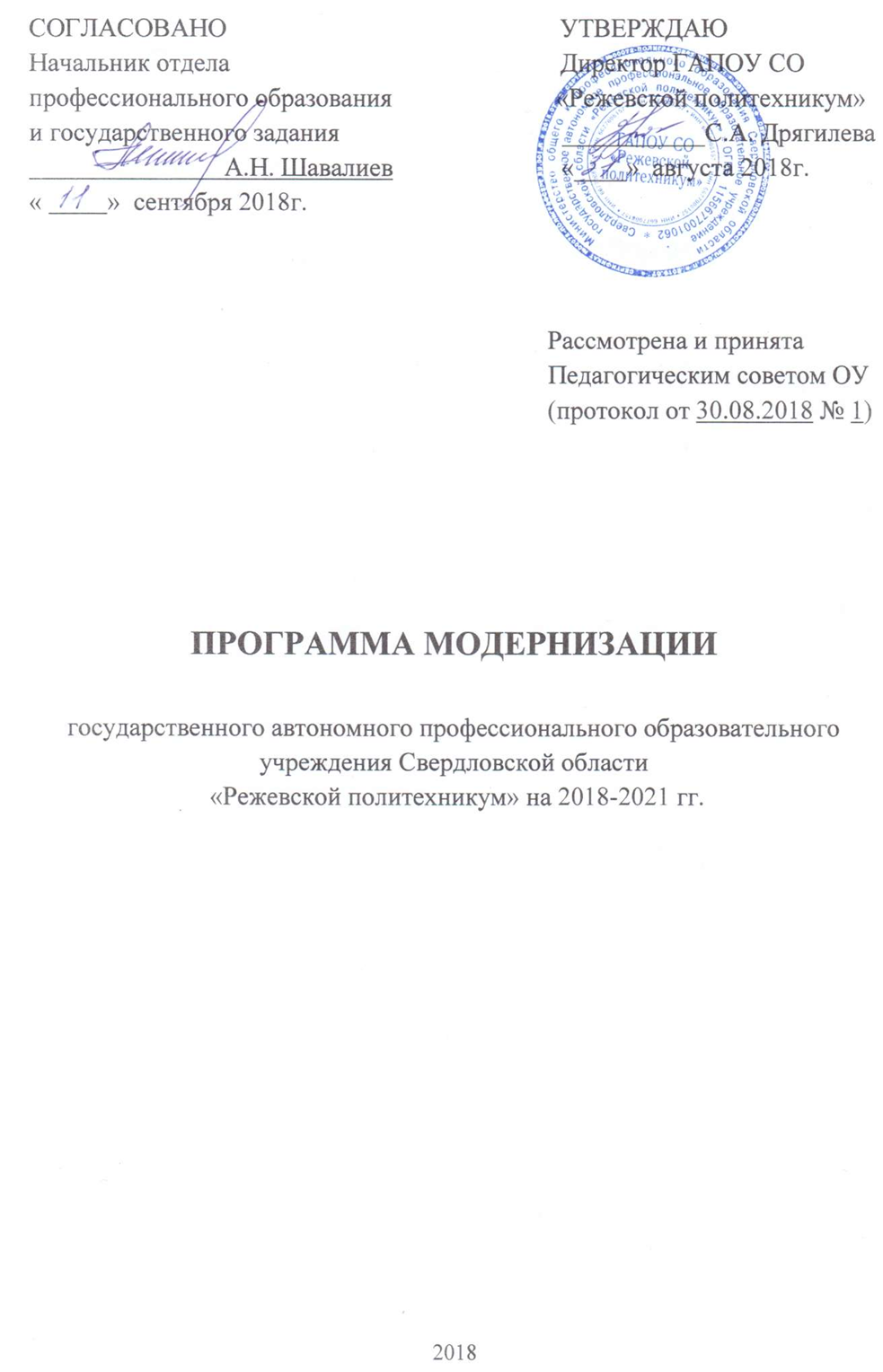 Пояснительная записка	Целью программы является модернизация деятельности государственного автономного профессионального образовательного учреждения Свердловской области «Режевской политехникум» (далее – ГАПОУ СО «Режевской политехникум») в целях подготовки высококвалифицированных специалистов и рабочих кадров в соответствии с потребностями экономики Режевского городского округа и Свердловской области в целом. Основные направления реализации программы модернизации:1. Развитие современной инфраструктуры подготовки высококвалифицированных специалистов и рабочих кадров в соответствии с современными стандартами и передовыми технологиями.2. Формирование кадрового потенциала ГАПОУ СО «Режевской политехникум» для проведения обучения и оценки соответствующей квалификации по стандартам Ворлдскиллс.3.Создание современных условий для реализации основных профессиональных образовательных программ СПО, а также программ профессиональной подготовки и дополнительных профессиональных образовательных программ.4. Развитие проектной деятельности в ГАПОУ СО «Режевской политехникум».5. Обеспечение трудоустройства выпускников по полученной специальности или профессии в первый год после окончания образовательной организации.6. Обеспечение доступности среднего профессионального образования для различных категорий граждан и увеличение контингента обучающихся по программам среднего профессионального образования в ГАПОУ СО «Режевской политехникум».Программа рассчитана на реализацию следующих задач:Актуализация кадровой потребности отраслей экономики Свердловской области в разрезе профессий и специальностей среднего профессионального образования, в том числе из перечней ТОП- 50 и ТОП – Регион. Обеспечение подготовки кадров по профессиям и специальностям, в том числе из перечней ТОП-50 и ТОП-Регион. Создание и оснащение центра опережающей профессиональной подготовки. Оснащение образовательной организации современным производственным оборудованием. Организация и проведение чемпионатов по профессиональному мастерству по стандартам Ворлдскиллс. Развитие сетевой формы реализации профессиональных образовательных программ.Обеспечение ежегодного повышения квалификации преподавателей и мастеров производственного обучения, участвующих в реализации образовательных программ СПО, в том числе по профессиям и специальностям из перечня ТОП-50 в соответствии со стандартами Ворлдскиллс.Обеспечение современной цифровой образовательной среды.Разработка механизмов привлечения работодателей к участию в управлении образовательной организацией.Создание и реализация модели дуального обучения.Обучение ведению проектной деятельности управленческих команд в образовательных организаций.Создание банка проектов образовательной организации.Популяризация приоритетности трудоустройства после окончания ПОУ по профессии и специальностей среднего профессионального образования.Популяризация результативности обучающихся в профессиональных конкурсах, олимпиадах, молодежных движениях для обеспечения приоритетности трудоустройства выпускников ГАПОУ СО «Режевской политехникум».Обеспечение доступности среднего профессионального образования для различных категорий граждан.Обеспечение увеличения контингента обучающихся в ОУ.Основу Программы составили следующие нормативно-правовые основания:1) Заседание Госсовета по вопросам повышения инвестиционной привлекательности регионов (27 декабря 2017 года), Пр-321ГС, п.5 б) от 22 февраля 2018 года «Обеспечить внедрение программы модернизации образовательных организаций, реализующих об-разовательные программы среднего профессионального образования, в целях устранения дефицита квалифицированных рабочих кадров»;2) Указ Президента Российской Федерации от 07.05.2018 г. № 204 «О национальных целях и стратегических задачах развития Российской Федерации на период до 2024 года»3) Послание Президента Федеральному Собранию1 марта 2018 года»4) Перечень поручений по итогам рабочей поездки в Свердловскую область, состоявшейся 6 марта 2018 года, (протокол от 6 апреля 2018 года);5)	паспорт приоритетного проекта «Образование» по направлению «Подготовка высококвалифицированных специалистов и рабочих кадров с учетом современных стандартов и передовых технологий» («Рабочие кадры для передовых технологий»), утвержденный протоколом заседания Президиума Совета при Президенте Российской Федерации по стратегическому развитию и приоритетным проектам от 25.10.2016 № 9;6)	паспорт приоритетного регионального проекта «Подготовка высококвалифицированных специалистов и рабочих кадров с учетом современных стандартов и передовых технологий» («Рабочие кадры для передовых технологий»), утвержденный протоколом президиума Совета глав муниципальных образований Свердловской области при Губернаторе Свердловской области от 26.07.2017 № 28-ЕК;7)	комплекс мер, направленных на совершенствование системы среднего профессионального образования, на 2015—2020 годы, утвержденный распоряжением Правительства Российской Федерации от 03.03.2015 № 349-р;8)	государственная программа Российской Федерации «Развитие образования», утвержденная постановлением Правительства Российской Федерации от 26.12.2017 № 1642;9)	государственная программа Свердловской области «Развитие системы образования в Свердловской области до 2024 года», утвержденная постановлением Правительства Свердловской области от 29.12.2016 № 919-ПП;10)	проект программы модернизации организаций, реализующих образовательные программы среднего профессионального образования, в целях устранения дефицита рабочих кадров в субъектах Российской Федерации, разработанный Министерством образования и науки Российской Федерации;11)	положение о Региональном стандарте кадрового обеспечения промышленного роста автономной некоммерческой организации «Агентство стратегических инициатив по продвижению новых проектов»;12)	методические рекомендации по обеспечению в субъектах Российской , Федерации подготовки кадров по наиболее востребованным и перспективным специальностям и рабочим профессиям в соответствии с международными стандартами и передовыми технологиями, согласованные директором Департамента государственной политики в сфере подготовки рабочих кадров и ДПО Министерства образования и науки Российской Федерации 08.10.2015;13) приказ Минтруда России № 831 от 2 ноября 2015года «Об утверждении списка 50 наиболее востребованных на рынке труда новых и перспективных профессий, требующих среднего профессионального образования»;14) программа модернизации образовательных организаций Свердловской области, реализующих программы среднего профессионального образования, в целях устранения дефицита квалифицированных рабочих кадров на 2018 – 2020 годы;15) комплексная программа «Развитие Режевского городского округа на 2016-2021годы;16) проект стратегии социально – экономического развития Режевского городского округа;17) программа развития государственного автономного профессионального образовательного учреждения Свердловской области «Режевской политехникум» на 2017-2024годы;18) устав государственного автономного профессионального образовательного учреждения Свердловской области «Режевской политехникум», утвержден Постановлением Правительства Свердловской области от 15.07.2015г.  № 590-ПП.Перечень мероприятий программы модернизации 1. Развитие современной инфраструктуры подготовки высококвалифицированных специалистов и рабочих кадров в соответствии с современными стандартами и передовыми технологиями.2. Формирование кадрового потенциала ГАПОУ СО «Режевской политехникум» для проведения обучения и оценки соответствующей квалификации по стандартам Ворлдскиллс.3. Создание современных условий для реализации основных профессиональных образовательных программ СПО, а также программ профессиональной подготовки 
и дополнительных профессиональных образовательных программ.4. Развитие проектной деятельности в ГАПОУ СО «Режевской политехникум»5. Обеспечение трудоустройства выпускников по полученной специальности 
или профессии в первый год после окончания образовательной организации.6. Обеспечение доступности среднего профессионального образования 
для различных категорий граждан и увеличение контингента обучающихся 
по программам среднего профессионального образования в ГАПОУ СО «Режевской политехникум».Целевые индикаторы программы ГАПОУ СО «Режевской политехникум»№ п/п№ п/пНаименование мероприятияСрок реализацииСрок реализацииСрок реализацииОтветственные1. Актуализация кадровой потребности отраслей экономики Свердловской области в разрезе профессий и специальностей среднего профессионального образования, в том числе из перечней 
ТОП- 50 и ТОП – Регион.1. Актуализация кадровой потребности отраслей экономики Свердловской области в разрезе профессий и специальностей среднего профессионального образования, в том числе из перечней 
ТОП- 50 и ТОП – Регион.1. Актуализация кадровой потребности отраслей экономики Свердловской области в разрезе профессий и специальностей среднего профессионального образования, в том числе из перечней 
ТОП- 50 и ТОП – Регион.1. Актуализация кадровой потребности отраслей экономики Свердловской области в разрезе профессий и специальностей среднего профессионального образования, в том числе из перечней 
ТОП- 50 и ТОП – Регион.1. Актуализация кадровой потребности отраслей экономики Свердловской области в разрезе профессий и специальностей среднего профессионального образования, в том числе из перечней 
ТОП- 50 и ТОП – Регион.1. Актуализация кадровой потребности отраслей экономики Свердловской области в разрезе профессий и специальностей среднего профессионального образования, в том числе из перечней 
ТОП- 50 и ТОП – Регион.1. Актуализация кадровой потребности отраслей экономики Свердловской области в разрезе профессий и специальностей среднего профессионального образования, в том числе из перечней 
ТОП- 50 и ТОП – Регион.1.11.1Выявление кадровой потребности работодателей-социальных партнеров.1 ноября 20181 ноября 20181 ноября 2018Заместитель директора по УПР1.21.2Планирование контрольных цифр приема по профессиям и специальностям и подготовка предложений учредителю по формированию контрольных цифр приема.1 квартал каждого учебного года1 квартал каждого учебного года1 квартал каждого учебного годаДиректор1.31.3Заключение соглашений о социальном партнерстве.до 1 ноября 2018до 1 ноября 2018до 1 ноября 2018Заместитель директора по УПР1.41.4Заключение соглашений о целевом обучении.Заместитель директора по УПР1.5 1.5 Организация подготовки по дополнительным профессиональным программам.Начало каждого кварталаНачало каждого кварталаНачало каждого кварталаЗаместитель директора по УПР2. Обеспечение подготовки кадров по профессиям и специальностям, в том числе из перечней ТОП-50 
и ТОП-Регион.2. Обеспечение подготовки кадров по профессиям и специальностям, в том числе из перечней ТОП-50 
и ТОП-Регион.2. Обеспечение подготовки кадров по профессиям и специальностям, в том числе из перечней ТОП-50 
и ТОП-Регион.2. Обеспечение подготовки кадров по профессиям и специальностям, в том числе из перечней ТОП-50 
и ТОП-Регион.2. Обеспечение подготовки кадров по профессиям и специальностям, в том числе из перечней ТОП-50 
и ТОП-Регион.2. Обеспечение подготовки кадров по профессиям и специальностям, в том числе из перечней ТОП-50 
и ТОП-Регион.2. Обеспечение подготовки кадров по профессиям и специальностям, в том числе из перечней ТОП-50 
и ТОП-Регион.2.12.1Разработка основных профессиональных образовательных программ среднего профессионального образования, в том числе по профессиям и специальностям из перечня ТОП-50 (ТОП-Регион), и обеспечение условий их реализации.201820182018Заместитель директора по УР2.22.2Прохождение процедуры лицензирования новых образовательных программ, в том числе по профессиям и специальностям из перечня ТОП-50 (ТОП-Регион).201820182018Заместитель директора по УР2.32.3Организация приема по профессиям и специальностям, в том числе из перечня ТОП-50 (ТОП-Регион).201820182018Заместитель директора по УВР2.42.4Разработка программ повышения квалификации по профессиям и специальностям, в том числе из перечня ТОП-50 (ТОП-Регион)201820182018Методист3. Создание и оснащение центра опережающей профессиональной подготовки .3. Создание и оснащение центра опережающей профессиональной подготовки .3. Создание и оснащение центра опережающей профессиональной подготовки .3. Создание и оснащение центра опережающей профессиональной подготовки .3. Создание и оснащение центра опережающей профессиональной подготовки .3. Создание и оснащение центра опережающей профессиональной подготовки .3. Создание и оснащение центра опережающей профессиональной подготовки .3.13.1Выявление потребностей работодателей в качестве и количестве программ опережающей подготовки работников по кластерной схеме.декабрь 2018декабрь 2018декабрь 2018Руководитель центра маркетинга3.23.2Разработка программ дополнительного профессионального образования и программ профессионального обучения для организации обучения взрослого населения с учетом выявленной потребности.март 2019март 2019март 2019Старшие мастера3.33.3Обеспечения условий для реализации программ опережающей подготовки взрослого населения (оборудование мастерских 
и аудиторий).март 2019март 2019март 2019Старшие мастера3.43.4Осуществление приема по программам опережающий подготовки взрослого населения.март 2019март 2019март 2019Старшие мастера4. Оснащение образовательной организации современным производственным оборудованием.4. Оснащение образовательной организации современным производственным оборудованием.4. Оснащение образовательной организации современным производственным оборудованием.4. Оснащение образовательной организации современным производственным оборудованием.4. Оснащение образовательной организации современным производственным оборудованием.4. Оснащение образовательной организации современным производственным оборудованием.4. Оснащение образовательной организации современным производственным оборудованием.4.1Подача заявок на приобретение оборудования для прохождения процедур лицензирования и дальнейшей реализации программ  из перечняТОП-50 (ТОП-Регион) в МОСОПодача заявок на приобретение оборудования для прохождения процедур лицензирования и дальнейшей реализации программ  из перечняТОП-50 (ТОП-Регион) в МОСОПодача заявок на приобретение оборудования для прохождения процедур лицензирования и дальнейшей реализации программ  из перечняТОП-50 (ТОП-Регион) в МОСО2018 - 2019Заместитель директора по УПРЗаместитель директора по УПР4.24.2Проведение инвентаризации имеющейся материально-технической базы в ОУ, выявление перечня недостающего оборудования.декабрь 2018декабрь 2018декабрь 2018Главный бухгалтерЗаместитель директора по УПР4.34.3Разработка и согласование спецификаций и графиков на закупку материально-технических ресурсов.февраль 2019февраль 2019февраль 2019Старшие мастера4.44.4Проведение ремонта помещений для размещения нового оборудования.по графикупо графикупо графикуЗаместитель директора по АХЧ4.54.5Проведение мероприятий по закупке материально-технических ресурсов.по графикупо графикупо графикуЗаместитель директора по АХЧ4.64.6Установка и ввод в эксплуатацию закупленного оборудования, организация рабочих мест.по графикупо графикупо графикуЗаместитель директора по АХЧ5. Организация и проведение чемпионатов по профессиональному мастерству по стандартам Ворлдскиллс.5. Организация и проведение чемпионатов по профессиональному мастерству по стандартам Ворлдскиллс.5. Организация и проведение чемпионатов по профессиональному мастерству по стандартам Ворлдскиллс.5. Организация и проведение чемпионатов по профессиональному мастерству по стандартам Ворлдскиллс.5. Организация и проведение чемпионатов по профессиональному мастерству по стандартам Ворлдскиллс.5. Организация и проведение чемпионатов по профессиональному мастерству по стандартам Ворлдскиллс.5. Организация и проведение чемпионатов по профессиональному мастерству по стандартам Ворлдскиллс.5.15.1Подготовка обучающихся к участию в чемпионатах по системе Ворлдскиллс (в техникуме, 
в регионе, в корпоративном чемпионата, на национальном чемпионате, на международном уровне).ежегодноежегодноежегодноСтаршие мастера5.25.2Направление обучающихся 
на отборочные Чемпионаты 
по системе Ворлдскиллс.ежегодноежегодноежегодноЗаместитель директора по УПР5.35.3Участие в региональном чемпионате «Молодые профессионалы» по стандартам Ворлдскиллс.ежегодноежегодноежегодноЗаместитель директора по УПР6. Развитие сетевой формы реализации профессиональных образовательных программ6. Развитие сетевой формы реализации профессиональных образовательных программ6. Развитие сетевой формы реализации профессиональных образовательных программ6. Развитие сетевой формы реализации профессиональных образовательных программ6. Развитие сетевой формы реализации профессиональных образовательных программ6. Развитие сетевой формы реализации профессиональных образовательных программ6. Развитие сетевой формы реализации профессиональных образовательных программ6.16.1Заключение договоров сетевого взаимодействия с образовательными организациями.ежегодноежегодноежегодноДиректор№ п/пНаименование мероприятияСроки исполненияОтветственные1. Обеспечение ежегодного повышения квалификации преподавателей и мастеров производственного обучения, участвующих в реализации образовательных программ СПО, в том числе попрофессиям и специальностям из перечня ТОП-50 в соответствии со стандартами Ворлдскиллс1. Обеспечение ежегодного повышения квалификации преподавателей и мастеров производственного обучения, участвующих в реализации образовательных программ СПО, в том числе попрофессиям и специальностям из перечня ТОП-50 в соответствии со стандартами Ворлдскиллс1. Обеспечение ежегодного повышения квалификации преподавателей и мастеров производственного обучения, участвующих в реализации образовательных программ СПО, в том числе попрофессиям и специальностям из перечня ТОП-50 в соответствии со стандартами Ворлдскиллс1. Обеспечение ежегодного повышения квалификации преподавателей и мастеров производственного обучения, участвующих в реализации образовательных программ СПО, в том числе попрофессиям и специальностям из перечня ТОП-50 в соответствии со стандартами Ворлдскиллс1.1Проведение мониторинга потребностей педагогических кадров в формах и траекториях повышения профессиональной квалификаций.декабрь 2018Заместитель директора по УРЗаместитель директора по УПР1.2Утверждение графика прохождения повышения квалификации педагогов образовательного учреждения.ежегодноМетодист1.3Организация обучения экспертов на право проведение Чемпионатов по системе Ворлдскиллс.ежегодноМетодист1.4Организация обучения экспертов для проведения демонстрационного экзамена.ежегодноМетодист1.5Обеспечение прохождения стажировок преподавателями и мастерами производственного обучения в соответствии с требованиями ФГОС СПО, в том числе и ФГОС СПО по ТОП-50.по графикуЗаместитель директора по УПР№ п/пНаименование мероприятияСроки исполненияОтветственные1. Обеспечение современной цифровой образовательной среды1. Обеспечение современной цифровой образовательной среды1. Обеспечение современной цифровой образовательной среды1. Обеспечение современной цифровой образовательной среды1.1Организация работы дистанционной образовательной платформы в ПОУ.1 полугодие 2019Системный администратор1.2Наполнение дистанционной образовательной платформы электронными образовательными ресурсами (дистанционными курсами, тестами, дисциплинами).2 полугодие 2019Системный администраторБиблиотекари1.3Разработка локальных актов ПОУ в части учета результатов электронных образовательных ресурсов в образовательном процессе.1 полугодие 2019Заместитель директора по УР1.5Участие в реализации приоритетного проекта «Современная цифровая образовательная среда».1 полугодие 2019Заведующая библиотекой1.6Повышение квалификации педагогических работников в целях обеспечения дистанционной формы обучения1 полугодие 2019Методист2. Разработка механизмов привлечения работодателей к участию в управлении образовательной организацией2. Разработка механизмов привлечения работодателей к участию в управлении образовательной организацией2. Разработка механизмов привлечения работодателей к участию в управлении образовательной организацией2. Разработка механизмов привлечения работодателей к участию в управлении образовательной организацией2.1Работа на базе ГАПОУ СО «Режевской политехникум»  Попечительского совета 
с участием представителей работодателей.ежегодноДиректор2.2Разработка адресной программы социального партнерства 
с работодателями.Директор Заместитель директора по УПР2.3Проведение работы 
по привлечению средств работодателей к обновлению материально-технической базы.ежегодноДиректор Заместитель директора по УПР2.4Создание полигонов, учебных мастерских на базе предприятий для организации практики 
в условиях производства.ежегодноДиректор Заместитель директора по УПР3. Создание и реализация модели дуального обучения3. Создание и реализация модели дуального обучения3. Создание и реализация модели дуального обучения3. Создание и реализация модели дуального обучения2.1Заключение соглашений 
с работодателями.2019Директор2.2Организация стажировок мастеров производственного обучения 
на базе предприятий.2019Старшие мастера2.3Обучение наставников 
от предприятия по организации практики в рамках дуального обучения.2019Старшие мастера2.4Разработка совместно 
с работодателями и согласование с социальными партнерами профессиональной образовательной программы, реализуемой в рамках дуального обучения.2019Заместитель директора по УР№ п/пНаименование мероприятияСроки исполненияОтветственные1. Обучение ведению проектной деятельности управленческих команд в образовательных организаций.1. Обучение ведению проектной деятельности управленческих команд в образовательных организаций.1. Обучение ведению проектной деятельности управленческих команд в образовательных организаций.1. Обучение ведению проектной деятельности управленческих команд в образовательных организаций.1.1Определение состава управленческих команд, направляемых на обучение по соответствующим программам (например: МЦК, ИРО, Академия госслужбы, ГИНФО, академия им.Пастухова, и др).2 полугодие 2018Директор2. Создание банка проектов образовательной организации.2. Создание банка проектов образовательной организации.2. Создание банка проектов образовательной организации.2. Создание банка проектов образовательной организации.2.1Преобразование основных направлений развития профессиональной образовательной организации 
в формат проектов и разработка проектов.2 полугодие 2018Директор2.2 Регистрация проектов образовательной организации 
и размещение на официальном сайте в сети «Интернет».2020Системный администратор2.3Реализация проектов в рамках деятельности ПОУ.2020Директор Заместитель директора по УПР2.4Оценка результативности деятельности ПОУ по реализации проектов.2020Директор№ п/пНаименование мероприятияСроки исполненияОтветственные1. Популяризация приоритетности трудоустройства после окончания ПОУ по профессии и специальностей среднего профессионального образования.1. Популяризация приоритетности трудоустройства после окончания ПОУ по профессии и специальностей среднего профессионального образования.1. Популяризация приоритетности трудоустройства после окончания ПОУ по профессии и специальностей среднего профессионального образования.1. Популяризация приоритетности трудоустройства после окончания ПОУ по профессии и специальностей среднего профессионального образования.1.1Корректировка совместной работы с центром занятости населения и  работодателями по информированию обучающихся о преимуществах раннего трудоустройства.ежеквартально по данным центра занятостиРуководитель центра маркетинга1.2Организация содействия трудоустройству выпускников со стороны образовательной организации.по комплексному плану мероприятий ГАПОУ СО «Режевской политехникум»Центр маркетингаРуководители цикловых комиссий2. Популяризация результативности обучающихся в профессиональных конкурсах, олимпиадах, молодежных движениях для обеспечения приоритетности трудоустройства выпускников ГАПОУ СО «Режевской политехникум».2. Популяризация результативности обучающихся в профессиональных конкурсах, олимпиадах, молодежных движениях для обеспечения приоритетности трудоустройства выпускников ГАПОУ СО «Режевской политехникум».2. Популяризация результативности обучающихся в профессиональных конкурсах, олимпиадах, молодежных движениях для обеспечения приоритетности трудоустройства выпускников ГАПОУ СО «Режевской политехникум».2. Популяризация результативности обучающихся в профессиональных конкурсах, олимпиадах, молодежных движениях для обеспечения приоритетности трудоустройства выпускников ГАПОУ СО «Режевской политехникум».2.1Размещение на официальном сайте образовательной организации информации о победителях и призерах конкурсов и олимпиад, активистах молодежных движений.В конце каждого учебного годаМетодистыЗаместитель директора по УВР2.2Создание на официальном сайте образовательной организации  электронной книги лучших выпускников.В конце каждого учебного годаЗаместитель директора по УВР2.3Размещение на официальном сайте информации о результатах демонстрационного экзамена по стандартам Ворлдскиллс (или в рамках независимой оценки квалификации), а также направление данной информации 
в адрес работодателей 
и социальных партнеров.После официальных результатов ДЭЗаместитель директора по УПР№ п/п№ п/пНаименование мероприятияСроки исполненияОтветственные1. Обеспечение доступности среднего профессионального образования для различных категорий граждан.1. Обеспечение доступности среднего профессионального образования для различных категорий граждан.1. Обеспечение доступности среднего профессионального образования для различных категорий граждан.1. Обеспечение доступности среднего профессионального образования для различных категорий граждан.1. Обеспечение доступности среднего профессионального образования для различных категорий граждан.1.1Разработка адаптивных образовательных программ для обучения инвалидов и лиц с ОВЗ.Разработка адаптивных образовательных программ для обучения инвалидов и лиц с ОВЗ.ежегодноЗаместитель директора по УР1.2Расширения спектра предлагаемых населению профессиональных образовательных программРасширения спектра предлагаемых населению профессиональных образовательных программежеквартально по данным центра занятостиДиректор Заместитель директора по УПР2.  Обеспечение увеличения контингента обучающихся в ОУ.2.  Обеспечение увеличения контингента обучающихся в ОУ.2.  Обеспечение увеличения контингента обучающихся в ОУ.2.  Обеспечение увеличения контингента обучающихся в ОУ.2.  Обеспечение увеличения контингента обучающихся в ОУ.2.1Организация и проведение комплексных профориентационных мероприятий совместно 
с общеобразовательными учреждениями и работодателями.Разработка плана профориентационных мероприятий.Организация и проведение комплексных профориентационных мероприятий совместно 
с общеобразовательными учреждениями и работодателями.Разработка плана профориентационных мероприятий.по комплексному плану мероприятий ГАПОУ СО «Режевской политехникум»Заместитель директора по УВР2.3Организация совместно 
с работодателями на базе ПОУ проведение профессиональных проб для обучающихся общеобразовательных учреждений.Организация совместно 
с работодателями на базе ПОУ проведение профессиональных проб для обучающихся общеобразовательных учреждений.По графикуЗаместитель директора по УПР№ п/пПоказательТип показателя (основной/аналитический)Базовое значениеПериод (год)Период (год)Период (год)№ п/пПоказательТип показателя (основной/аналитический)20182019202020211.Количество программ среднего профессионального образования, по которым осуществляется подготовка по наиболее востребованным, новым и перспективным профессиям и специальностям, ед.основной32.Численность выпускников, обучавшихся по наиболее востребованным профессиям и специальностям ТОП-50, студентов.основной163.Численность выпускников, обучавшихся по наиболее востребованным профессиям и специальностям ТОП-Регион, студентов.основной04.Количество участников регионального чемпионата «Молодые профессионалы Ворлдскиллс Россия», студентов.основной45.Количество выпускников, прошедших демонстрационный экзамен по стандартам Ворлдскиллс Россия , студентов.основной06.Количество компетенций, по которым  продемонстрирован уровень подготовки, соответствующий стандартам Ворлдскиллсосновной37.Количество профессиональных образовательных программ, обеспечивающих опережающую профессиональную подготовку (короткие программы повышения квалификации и профессионального обучения), ед.аналитический48.Численность лиц, обученных в ОУ по дополнительным профессиональным программам, слушателей.аналитический979.Количество выпускников ОУ, трудоустроенных по полученной профессии или специальности в первый год после выпуска, %.основной4710.Количество компетенций, по которым аккредитованы центры проведения демонстрационных экзаменов по стандартам Ворлдскиллс Россия, ед.основной011.Количество педагогов и социальных партнеров, прошедших обучение по проведению демонстрационного экзамена, человек.аналитический612.Доля руководителей и педагогов, прошедших обучение по вопросам подготовки кадров по наиболее востребованным, новым и перспективным профессиям и специальностям СПО в соответствии с современными стандартами и передовыми технологиями, % от общего числа руководителей и педагогов.аналитический613.Объем бюджетных средств, направленных на модернизацию условий реализации образовательных программ (МТБ, библиотеки, информатизация, ремонты), тыс. рублей.аналитический204,714.Объем средств, полученных ОУ от внебюджетной деятельности, направленных на модернизацию условий реализации образовательных программ в общем объеме средств (МТБ, библиотеки, информатизация, ремонты), тыс. рублейаналитический10315.Объем средств работодателей, привлеченных для модернизации условий реализации образовательных программ в общем объеме средств (МТБ, библиотеки, информатизация, ремонты), тыс. рублейаналитический--------